Beruf&Praxis@GEO: Hinweise zur AntragstellungWer kann Anträge stellen?Lehrende der Fakultätwissenschaftliche Mitarbeiter/innen der FakultätArbeitsgruppen- und lehrstuhlübergreifende Projekte sind möglich, wenn diese einer oder mehreren Lehrveranstaltungen zugeordnet sind.Förderkonzept:Praxisprojekte sollten eng an Lehrveranstaltungen angebunden sein. Der Fokus liegt auf der Förderung von Studierendengruppen. Die Praxisprojekte werden in enger Kooperation mit einem Praxispartner (Unternehmen, NGO, Verein oder öffentliche Träger usw.) durchgeführt.In sehr gut begründeten Ausnahmefällen ist es denkbar, dass auch einzelne Studierende gefördert werden. Dabei muss gewährleistet sein, dass ihre praktischen Erfahrungen in Kooperation mit dem Praxispartner, innerhalb einer entsprechenden Lehrveranstaltung wieder einer größeren Gruppe Studierender zur Verfügung gestellt werden. Maximaler Förderumfang pro Antrag: 1.500 EuroWelche Mittel können beantragt werden?Sachmittel & HilfskraftmittelHinweise: max. Stundenlohn:ohne Abschluss (bis März 2020: 11,20 Euro, ab April 2020: 11,50 Euro) mit BSc.-Abschluss (bis März 2020: 13,00 Euro, ab April 2020: 13,40 Euro) mit MSc.-Abschluss (bis März 2020: 17,70 Euro, ab April 2020: 18,20 Euro)Formel zu Berechnung der Gesamtsumme - Personalkosten: Gesamtstundenzahl x Stundenlohn x 1,3 (max. zu erwartender AG-Anteil)Projektabschluss:Abschlussbericht (einzureichen im Studienbüro)Weiterhin präsentieren die Studierenden die Ergebnisse ihrer Projekte auf der 1x jährlich im Herbst stattfindenden LehreGEO-Tagung der Fakultät. Die Präsentationen erfolgen als Poster und Kurzvorträge (max. 5 Minuten). Abschlussbericht und Tagungsteilnahme sind Voraussetzung, um sich auf den fakultätsübergreifenden LMU Forschungspreis für exzellente Studierende zu bewerben. Der Preis ist mit 1.000 Euro/Projekt dotiert.AntragstellerIn: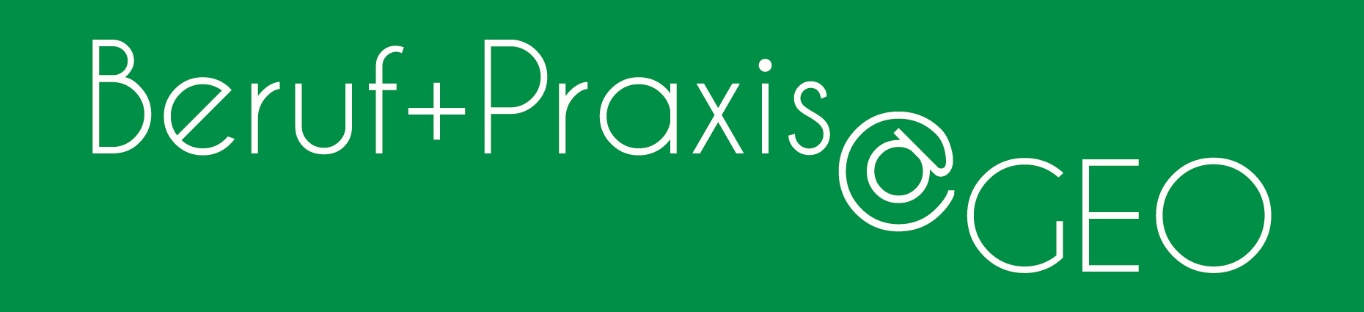 Telefon:E-Mail:Lehrstuhl:Semester:Zugehörige LehrveranstaltungBeteiligte PraxispartnerBeschreibung des VorhabensBeschreibung des VorhabensBeschreibung des VorhabensBegründung für beantragte Sach- bzw. PersonalmittelBegründung für beantragte Sach- bzw. PersonalmittelBegründung für beantragte Sach- bzw. PersonalmittelSachmittel in €Hilfskraftmittel:GesamtstundenSumme in €Formel zur Berechnung der Hilfskraftmittel:Gesamtstundenzahl x Stundenlohn x 1,3 (max. zu erwartender AG-Anteil)Informationen zum Stundenlohn finden Sie unter den Hinweisen zur Antragstellung.Datum, Unterschrift (der/des Antragstellerin/s)Empfehlung durch Fakultätskommission Lehre@LMUDatum, UnterschriftHöhe der bewilligten Mittel:wie beantragtAblehnungEmpfehlung durch Fakultätskommission Lehre@LMUDatum, Unterschriftreduziert auf:Sachmittel Hilfskraftreduziert auf:Sachmittel Hilfskraftreduziert auf:Sachmittel HilfskraftEntscheidung durch Dekan:                                                                          Datum, UnterschriftEntscheidung durch Dekan:                                                                          Datum, UnterschriftEntscheidung durch Dekan:                                                                          Datum, UnterschriftEntscheidung durch Dekan:                                                                          Datum, Unterschrift